ПРЕДСТАВЛЕНИЕот 01 февраля 2017 года                                                                                                                № 1В соответствии с пунктом 9 раздела I Порядка осуществления внутреннего муниципального финансового контроля в Белоярском районе, городском и сельских поселениях в границах Белоярского района, утвержденного постановлением администрации Белоярского района от 21 января 2014 года № 37 «Об утверждении Порядка осуществления внутреннего муниципального финансового контроля в Белоярском районе, городском и сельских поселениях в границах Белоярского района», пунктом 2 плана контрольной деятельности отдела внутреннего муниципального финансового контроля Комитета по финансам и налоговой политике администрации Белоярского района на 2017 год, утвержденного распоряжением Комитета по финансам и налоговой политике администрации Белоярского района от 22 декабря 2016 года № 28-р «Об утверждении плана контрольной деятельности отдела внутреннего муниципального финансового контроля Комитета по финансам и налоговой политике администрации Белоярского района на 2017 год» проведена проверка соблюдения законодательства Российской Федерации и иных нормативных правовых актов Российской Федерации о размещении заказов на поставки товаров, выполнение работ, оказание услуг для муниципальных нужд в муниципальном казенном учреждении Белоярского района «Молодежный центр «Спутник» (далее –                         МКУ «МЦ «Спутник»), по результатам которого, выявлены следующие нарушения: 1. Осуществлена приемка и оплата услуг по контракту № 191М от 01 января 2016 года (далее - контракт № 191М) заключенному между МКУ «МЦ «Спутник» и                          ОАО «ЮКЭК-Белоярский» на сумму большую, чем установлено контрактом № 191М.Согласно пункту 3.1 контракта 191М цена контракта составляет 37801,43 рубль, фактически ОАО «ЮКЭК-Белоярский» оказало, а МКУ «МЦ «Спутник» приняло и оплатило услуги на сумму 38858,09 рублей.Согласно пунктам 1 и 2 части 1 статьи 94 Федерального закона от 05 апреля 2013 года № 44-ФЗ «О контрактной системе в сфере закупок товаров, работ, услуг для обеспечения государственных и муниципальных нужд» (далее – Закон № 44-ФЗ) исполнение контракта включает в себя приемку поставленного товара, выполненной работы (ее результатов), оказанной услуги, а также отдельных этапов поставки товара, выполнения работы, оказания услуги, предусмотренных контрактом и оплату заказчиком поставленного товара, выполненной работы (ее результатов), оказанной услуги, а также отдельных этапов исполнения контракта.Приемка и оплата оказанных услуг на сумму 1056,66 рублей не предусмотрена контрактом № 191М.Данное нарушение Закона № 44-ФЗ имеет признаки административного правонарушения, предусмотренного частью 10 статьи 7.32 Кодекса Российской Федерации об административных правонарушениях от 30 декабря 2001 года № 195-ФЗ, что влечет наложение административного штрафа на должностных лиц в размере от двадцати тысяч до пятидесяти тысяч рублей.2. В пункте 3.1 контракта № 191М указанно, что цена контракта является ориентировочной. Согласно части 2 статьи 34 Закона № 44-ФЗ при заключении контракта указывается, что цена контракта является твердой и определяется на весь срок исполнения контракта.3. Осуществлена приемка и оплата поставленной электроэнергии по контракту          № 17-10039/2016 от 01 января 2016 года (далее - контракт № 17-10039/2016) заключенному между МКУ «МЦ «Спутник» и ОАО «ТЭК» на сумму большую, чем установлено контрактом № 17-10039/2016. Согласно пункту 5.1 контракта 17-10039/2016 цена контракта составляет 30870,00 рублей, фактически ОАО «ТЭК» поставило, а МКУ «МЦ «Спутник» приняло и оплатило электроэнергию на сумму 33135,59 рублей.Согласно пунктам 1 и 2 части 1 статьи 94 Закона № 44-ФЗ исполнение контракта включает в себя приемку поставленного товара, выполненной работы (ее результатов), оказанной услуги, а также отдельных этапов поставки товара, выполнения работы, оказания услуги, предусмотренных контрактом и оплату заказчиком поставленного товара, выполненной работы (ее результатов), оказанной услуги, а также отдельных этапов исполнения контракта.Приемка и оплата поставленной электроэнергии на сумму 2265,59 рублей не предусмотрена контрактом № 17-10039/2016.Данное нарушение Закона № 44-ФЗ имеет признаки административного правонарушения, предусмотренного частью 10 статьи 7.32 Кодекса Российской Федерации об административных правонарушениях от 30 декабря 2001 года № 195-ФЗ, что влечет наложение административного штрафа на должностных лиц в размере от двадцати тысяч до пятидесяти тысяч рублей.4. В пункте 5.1 контракта № 17-10039/2016 указанно, что цена контракта является ориентировочной. Согласно части 2 статьи 34 Закона № 44-ФЗ при заключении контракта указывается, что цена контракта является твердой и определяется на весь срок исполнения контракта.5. Осуществлена приемка и оплата почтовых услуг по контракту № 2016-74/пу          от 15 июня 2016 года (далее - контракт № 2016-74/пу) заключенному между                          МКУ «МЦ «Спутник» и ФГУП «Почта России» на сумму большую, чем установлено контрактом № 2016-74/пу. Согласно пункту 3.6 контракта 2016-74/пу цена контракта составляет 11900,00 рублей, фактически ФГУП «Почта России» оказало, а МКУ «МЦ «Спутник» приняло и оплатило почтовые услуг на сумму 15812,22 рублей.Согласно пунктам 1 и 2 части 1 статьи 94 Закона № 44-ФЗ исполнение контракта включает в себя приемку поставленного товара, выполненной работы (ее результатов), оказанной услуги, а также отдельных этапов поставки товара, выполнения работы, оказания услуги, предусмотренных контрактом и оплату заказчиком поставленного товара, выполненной работы (ее результатов), оказанной услуги, а также отдельных этапов исполнения контракта.Приемка и оплата почтовых услуг на сумму 3912,22 рублей не предусмотрена контрактом № 2016-74/пу.Данное нарушение Закона № 44-ФЗ имеет признаки административного правонарушения, предусмотренного частью 10 статьи 7.32 Кодекса Российской Федерации об административных правонарушениях от 30 декабря 2001 года № 195-ФЗ, что влечет наложение административного штрафа на должностных лиц в размере от двадцати тысяч до пятидесяти тысяч рублей.6. Не назначено должностное лицо ответственное за осуществление закупки или нескольких закупок, включая исполнение каждого контракта (контрактный управляющий). Согласно пункту 2 статьи 38 Закона № 44-ФЗ «В случае, если совокупный годовой объем закупок заказчика не превышает сто миллионов рублей и у заказчика отсутствует контрактная служба, заказчик назначает должностное лицо, ответственное за осуществление закупки или нескольких закупок, включая исполнение каждого контракта (далее - контрактный управляющий).».С учетом изложенного и на основании пункта 64 раздела III Порядка осуществления внутреннего муниципального финансового контроля в Белоярском районе, городском и сельских поселениях в границах Белоярского района, утвержденного постановлением администрации Белоярского района от 21 января 2014 года № 37 «Об утверждении Порядка осуществления внутреннего муниципального финансового контроля в Белоярском районе, городском и сельских поселениях в границах Белоярского района», комитету по делам молодежи физической культуре и спорту администрации Белоярского района предлагается следующее:- принять меры дисциплинарной ответственности к директору МКУ «МЦ «Спутник»;- усилить ведомственный контроль в сфере закупок товаров, работ, услуг для обеспечения муниципальных нужд за подведомственными учреждениями.МКУ «МЦ «Спутник» предлагается следующее:- назначить должностное лицо ответственное за осуществление закупки или нескольких закупок, включая исполнение каждого контракта (контрактного управляющего);- осуществлять приемку и оплату товаров, работ, услуг в соответствии с условиями контрактов;- соблюдать условия заключенных контрактов, в случае возникновения необходимости в получении дополнительных товаров, работ, услуг, своевременно заключать новые контракты, либо вносить изменения в действующие, соблюдая лимиты бюджетных обязательств и требования законодательства о контрактной системе в сфере закупок товаров, работ, услуг.О результатах рассмотрения настоящего представления и принятых мерах необходимо письменно проинформировать отдел внутреннего муниципального финансового контроля Комитета по финансам и налоговой политике администрации Белоярского района до 10 февраля 2017 года с приложением подтверждающих документов.Начальник отдела внутреннего муниципального финансового контроля                                                            Е.И. Янюшкина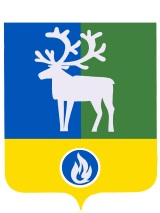 Белоярский район Ханты-Мансийский автономный округ – ЮграАДМИНИСТРАЦИЯ БЕЛОЯРСКОГО РАЙОНАКОМИТЕТ ПО ФИНАНСАМИ НАЛОГОВОЙ ПОЛИТИКЕПредседателю комитета по делам молодежи, физической культуре и спортуАдминистрации Белоярского районаА.В. МайбородаДиректору муниципального казенного учреждения Белоярского района«Молодежный центр «Спутник»А.И. ОрдинарцевойЦентральная ул., д. 9, г.Белоярский, Ханты-Мансийский автономный округ – Югра, Тюменская область, 628161Тел. 2-22-18, факс 2-30-21 Е-mail: komfin@admbel.ru ОКПО 05228831, ОГРН 1028601521541ИНН/КПП 8611003426/861101001Председателю комитета по делам молодежи, физической культуре и спортуАдминистрации Белоярского районаА.В. МайбородаДиректору муниципального казенного учреждения Белоярского района«Молодежный центр «Спутник»А.И. Ординарцевойот ______________2017 года №______на № _______ от ____________________Председателю комитета по делам молодежи, физической культуре и спортуАдминистрации Белоярского районаА.В. МайбородаДиректору муниципального казенного учреждения Белоярского района«Молодежный центр «Спутник»А.И. Ординарцевой